Supplementary Table S1. The clinical information of the patients in Fig1.Supplementary Table S2. The clinical information of the patients in Fig 6B.Supplementary Table S3. The clinical information of the tissue microarray in Fig 6C-6F.Supplementary Table S4. Oligonucleotides used in this study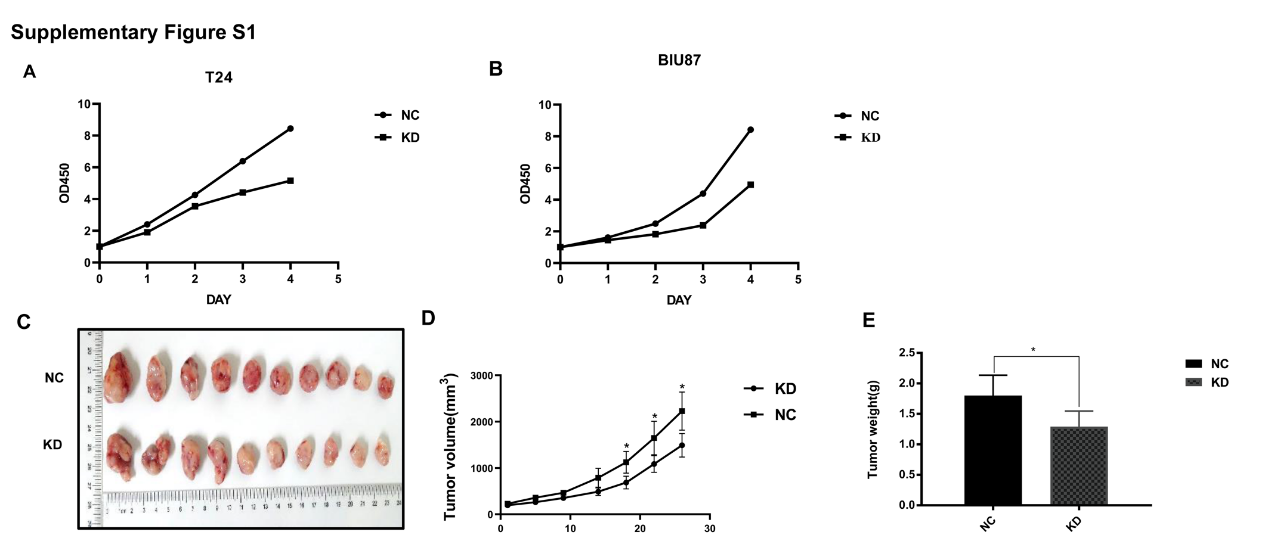 Supplementary Figure S1: LSD1 promotes BCa cell proliferation(A-B) T24 and BIU87 cells were seeded in 96-well plates with 1×103 cells per well in growth media and treated with or without LSD1 knock down (2µM) for 7 days. Cell viabilities were estimated by CCK8 every other day. (C-E) Mice bearing xenografts of T24 cells with or without LSD1 knockdown were treated with GSK (2 µM), the tumors were collected and weighed. The data represent means ± S.D. The data represent means ± S.D. * P<0.05.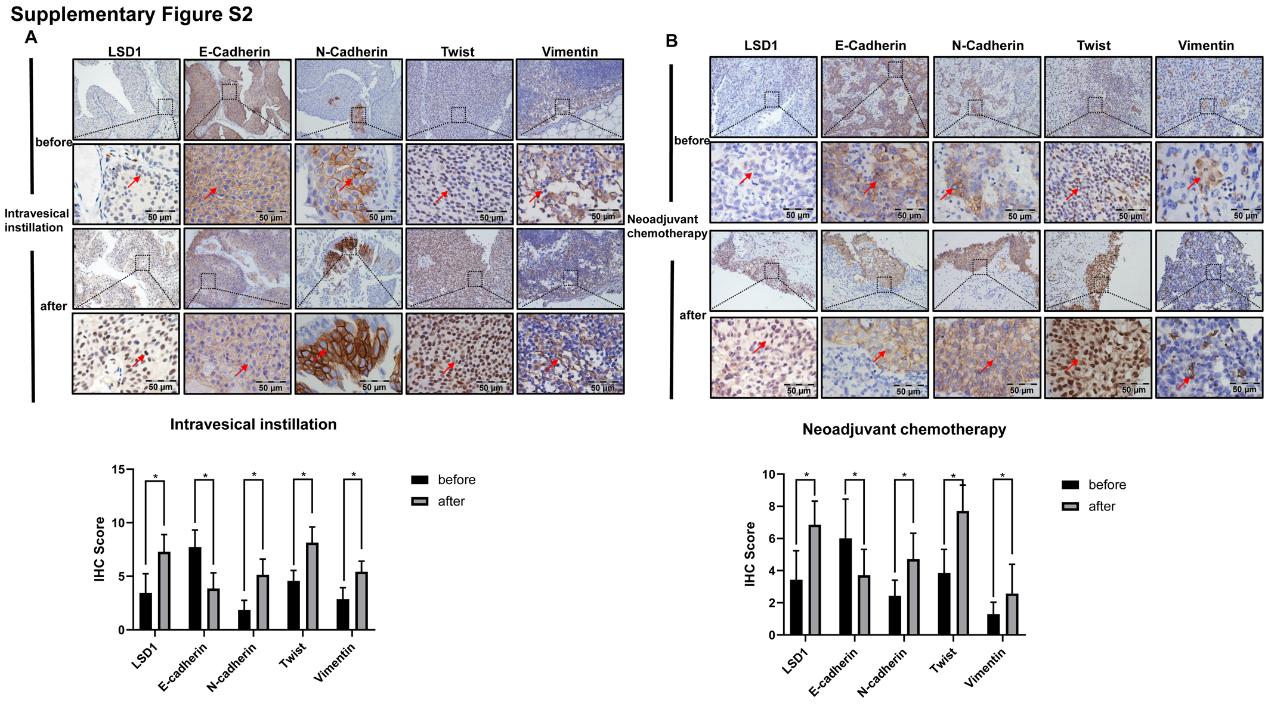 Supplementary Figure S2: The levels of LSD1 and EMT of BCa cells are enhanced by chemotherapy (A)Representative Immunostaining for LSD1 and EMT markers (E-cadherin, N-cadherin, Vimentin and Twist) in the same patient before and after intravesical instillation in NMIBC. (B) Representative immunostaining for above-mentioned markers before and after neoadjuvant therapy in MIBC. Magnifications: 20×, upper panels; Magnifications: 40×, bottom panels. * p < 0.05. ParametersParametersTotalPatients treated with Intravesical ChemotherapyPatients treated with Intravesical ChemotherapyPatients treated with Neoadjuvant ChemotherapyPatients treated with Neoadjuvant ChemotherapyAll patientsAll patients2010101010Gender maleGender male178899FemaleFemale32211Age at diagnosis,Age at diagnosis,39-8539-8550-8350-83years oldyears old39-8539-8550-8350-83Smoking NoSmoking No148866YesYes62244Tumor gradeTumor gradehighhigh16661010lowlow44400Drug---gemcitabinegemcitabinegemcitabine +cisplatinParametersTotalParametersTotalAll patients12Gender male10Female2Age (years) < 552≥5510Smoking No4Yes8Pathological T stageTa-T13T2-T49Pathological N stagepNx or pN010pN1-22Tumor grade high11low1ParametersTotalLSD1 expressionLSD1 expressionParametersTotalLow (%)High (%)All patients10736 (33.6)71 (66.4)Gender male9934 (34.3)65 (65.7)Female82 (25.0)6 (75.0)Age (years) < 55198 (42.1)11 (57.9)≥558828(31.8)60 (68.2)Smoking No3911(28.2)28(71.8)Yes6825(36.8)43(63.2)Pathological T stageTa-T14013(32.5)27(67.5)T2-T46723(34.3)44(65.7)Pathological N stagepNx or pN08429(34.5)55(65.5)pN1-2237(30.4)16(69.6)Tumor grade high8423(27.3)61(72.7)low2313(56.5)10(43.5)GenesIDForwardForwardReverseOligonucleotides for expression studiesOligonucleotides for expression studiesOligonucleotides for expression studiesOligonucleotides for expression studiesLSD1ACACCCCGCAAGAAAGAGCACACCCCGCAAGAAAGAGCGACCCAGGCACGACAGTAGLEF1AGAACACCCCGATGACGGGAAGAACACCCCGATGACGGGAGGCATCATTATGTACCCGGAATE-cadherinCGAGAGCTACACGTTCACGGCGAGAGCTACACGTTCACGGGGGTGTCGAGGGAAAAATAGGN-cadherinGCGGAGATCCTACTGGACGGTGCGGAGATCCTACTGGACGGTCCCTTGGCTAATGGCACTTGAVimentinGACGCCATCAACACCGAGTTGACGCCATCAACACCGAGTTCTTTTGTCGTTGGTTAGCTGGTTwistGTCCGCAGTCTTACGAGGAGGTCCGCAGTCTTACGAGGAGGCTTGAGGGTCTGAACTTGCTOligonucleotides for CHIPOligonucleotides for CHIPOligonucleotides for CHIPOligonucleotides for CHIPLEF1ACACACCCCAAAACCAAGACGAAGGAGGTGGTGATTGAGGGAAGGAGGTGGTGATTGAGG